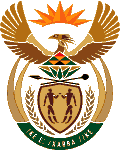 MINISTRY OF ENERGYREPUBLIC OF SOUTH AFRICAPRIVATE BAG x 96, PRETORIA, 0001, Tel (012) 406 7658PRIVATE BAG x 9111, CAPE TOWN, 8000 (021) 469 6412, Fax (021) 465 59802047.  Mr J A Esterhuizen (IFP) to ask the Minister of Energy:With reference to the cost of (a) Medupi that stands at R86.5 billion from R49.8 billion and (b) Kusile that stands at R83 billion from R57 billion but neither of which are near completion, what are the reasons that Eskom’s finance cost for the current financial year has increased with 82% whereas the specified amount excludes all the capitalised finance cost for work construction, like Medupi, Kusile and all other projects that are still under construction?							NW1898EReply:I wish to inform the Member that it is not part of the mandate of the Department of Energy to build power stations such as Medupi and Kusile.Approved / Not Approved Mr J T Radebe, MPMinister of EnergyDate: 